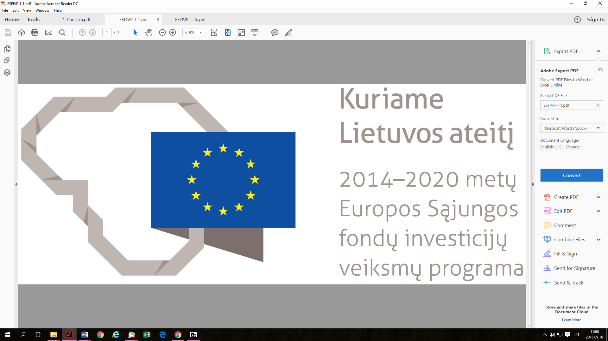 Neringos savivaldybė pradeda įgyvendinti projektą „Socialinio būsto Neringoje, Preiloje, statyba“          2017 m. liepos 19 d.  Neringos savivaldybės administracija pasirašė sutartį su VšĮ Centrine projektų valdymo agentūra dėl projekto Nr. 08.1.2-CPVA-R408-31-0008 „Socialinio būsto Neringoje, Preiloje, statyba“ įgyvendinimo.          Neringos savivaldybėje socialinio būsto poreikis yra nepatenkintas, nes savivaldybė neturi pakankamai lėšų socialinio būsto fondo plėtrai, todėl  laukiančiųjų  socialinių būstų eilės nemažėja. Projektas susijęs su socialiai pažeidžiamų socialinių grupių gyventojų ir jų šeimos narių nepakankamo aprūpinimu būstu problema ir Neringos savivaldybės galimybėmis spręsti šio būsto fondo problemas. Projekto tikslas – padidinti Neringos savivaldybės socialinio būsto prieinamumą. Projekto tikslui pasiekti keliamas vienintelis uždavinys – padidinti socialinių būstų skaičių Neringos savivaldybėje. Projekto naudą tiesiogiai pajus Neringos savivaldybės gyventojai, kuriems teisės aktų nustatyta tvarka turi (įgijo) teisę į socialinio būsto nuomą.           Sprendžiant nepakankamo socialinio būsto prieinamumo socialiai pažeidžiamoms gyventojų grupėms problemas, siekiant savivaldybės socialinio būsto fondo plėtros, inicijuojamas šis projektas, kurio įgyvendinimo metu planuojama statyti naują gyvenamąjį daugiabutį namą Preiloje (Preilos g. 73B, Preila, Neringos sav.). Gyvenamajame name planuojama įrengti 4 socialiniai vieno kambario būstai, kurie bus išnuomoti mažiausiai 4 asmenims (šeimoms). Numatoma bent 1 būstą pritaikyti neįgaliesiems, o pastato statybos metu bus laikomasi universalaus dizaino principų.Projektas finansuojamas Europos regioninės plėtros fondo lėšomis.        Bendra projekto vertė – 252 213,36 Eur        Projektui skirta parama iš Europos regioninės plėtros fondo – 191 339,60 Eur        Neringos savivaldybės biudžeto lėšos – 60 873,76 Eur